									Приложение								к постановлению администрации							МО «Зеленоградский муниципальный округ								Калининградской области»							от  11.10.2022 № 2970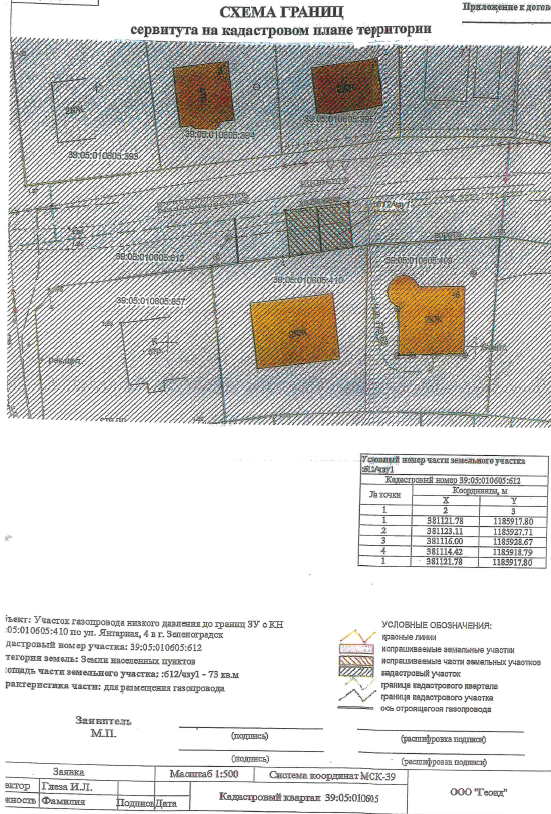 